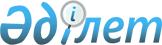 Об отмене чрезвычайного положения в Западно-Казахстанской областиУказ Президента Республики Казахстан от 12 января 2022 года № 763.
      В соответствии со статьей 9 Закона Республики Казахстан "О чрезвычайном положении" ПОСТАНОВЛЯЮ: 
      1. Отменить с 07 часов 00 минут 13 января 2022 года чрезвычайное положение в границах Западно-Казахстанской области, введенное Указом Президента Республики Казахстан от 5 января 2022 года № 740 "О введении чрезвычайного положения в Западно-Казахстанской области". 
      2. Настоящий Указ вводится в действие со дня подписания. 
					© 2012. РГП на ПХВ «Институт законодательства и правовой информации Республики Казахстан» Министерства юстиции Республики Казахстан
				Подлежит опубликованию в  
Собрании актов 
Президента и Правительства  
Республики 
Казахстан и республиканской  
печати  
      Президент Республики Казахстан

К. Токаев
